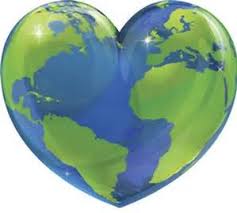 Earth-Friendly Summer Fun Morningsat St Paul's and St James Episcopal Churches - Summer 2018For children entering K-Grade 4limit 12 children dailyJuly 9, 10, 11 at St Paul's Episcopal Church166 High St, NewburyportJuly 16, 17, 18 at St James Episcopal Church120 Main St, Amesbury 9:30 – noon“This Fragile Earth, Our Island Home”Children are invited to participate in one, some, or all of these summer fun mornings.We'll be learning and playing in a worshipful, low-key, friendly setting;two and a half hours of easy-going fun centered on God's creation: stars, animals, the sea, and more.There are crafts and music, movement, and simple prayers.A vegan snack is served.Your free-will donations will offset course charges.This a collaborative program between the two parishes for all children,so please come to either or both locations.You'll find Children and Youth Program CoordinatorLinda Davis Siess and her helpers at each church,ready to welcome you.To register, to volunteer your help, or for more information:email Linda Davis Siess,Children and Youth Program Coordinator at:stjames.christianeducation@gmail.comThe theme for our summer fun days comes fromThe Book of Common Prayer, Eucharistic Prayer C:At your command all things came to be:the vast expanse of interstellar space, galaxies, suns,the planets in their courses, and this fragile earth, our island home.By your will they were created and have their being.A registration form can be found here:Earth Friendly Summer Fun Registration Form